Lista rzeczy do zabrania:- Biblia, notes, długopis- legitymacja szkolna/studencka- kieszonkowe- karimata - śpiwór- kubek termiczny/termos- bidon- przybory do higieny osobistej- mokre chusteczki- chusteczki higieniczne- ręcznik- klapki- lekarstwa (w strunowej torebce opisane imieniem i nazwiskiem oraz sposobem dawkowania)- niewielki plecak na wyjścia w góry- latarka- pełne umundurowanie- obuwie zmienne do chodzenia w budynku- ciepła, nieprzemakalna kurtka zimowa i spodnie zimowe- bielizna termoaktywna - buty trekkingowe- ciepłe skarpety- czapka i szalik/komin- rękawiczki zimowe nieprzemakalne- ubrania odpowiednie do wyjść na zewnątrz oraz do przebywania w budynku- piżama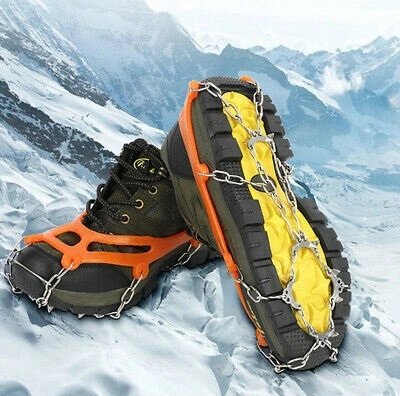 - strój kąpielowy i ręcznik- raki (np. takie jak na zdjęciu)- jabłuszko/sanki